Дмитрий Быков«Конечно, ему Матрёна нравится, а Иван Денисович — не особенно»(Подготовлено на основе материала:
Быков Д.Л.  Один // Эхо Москвы. 2017. 13 января.
URL: https://echo.msk.ru/programs/odin/1908028-echo/)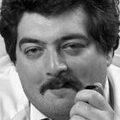 «Не является ли Матрёна такой же терпилой, как Иван Денисович? Почему Солженицын ей симпатизирует, а Ивану Денисовичу — нет?» Да нет, ну он симпатизирует, конечно. Он жалеет, люто жалеет. Но, конечно, ему Матрёна нравится, а Иван Денисович — не особенно. Почему? Очень просто. И разница между ними, по-моему, совершенно очевидна, и вы сами её понимаете прекрасно. Матрёна терпит, потому что верит. Матрёна религиозна. А Иван Денисович — он даже не агностик. Для него вообще этой проблемы нет, он атеист законченный совершенно. И он терпит, чтобы выжить, а не потому, что Бог велел. В терпении Матрёны, в жизни Матрёны есть красота, одухотворённость, любовь. А Иван Денисович — он, безусловно, достоин сострадания, но он всё-таки Щ-854, он один из миллионов. Это Матрёнин двор, но это не Иванов лагерь. Персонаж того же плана, что Матрёна, — это, конечно, сектант Алёшка. Солженицын любит людей, которые верят во что-то. Матрёна — она и гибнет, в общем, и живёт героически, как это ни странно. А Иван Денисович… Ну, его жалко, но назвать Ивана Денисовича добрым, сострадательным тоже как-то трудно. Он человек, ловящий везде свою выгоду, он выживалец. Вот мы об этом сейчас будем говорить применительно к Шаламову. 